Spelschema 28/2 för flickor 02/03
OBS!!! Sammandraget spelas i Hortlax sporthall.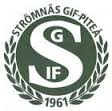 08.30Strömnäs GIF 2
Norrfjärden09.20 Strömnäs GIF 1 
Hornskroken10.10Norrfjärden	 Boden BK11.00Kiruna	Strömnäs GIF 111.50Hornskroken	Strömnäs GIF 212.40Boden BK Kiruna13.30Hornskroken Norrfjärden14.20Kiruna Strömnäs GIF 215.10Boden BK Strömnäs GIF 1BBK10.10 NIF12.40 KHK15.10 SGIF 1KHK11.00 SGIF 112.40 BBK14.20 SGIF 2NIF08.30 SGIF 210.10 BBK13.30 HIFSGIF 109.20 HIF11.00 KHK15.10 BBKSGIF 208.30 NIF11.50 HIF14.20 KHKHIF09.20 SGIF 111.50 SGIF 213.30 NIF